Kultur- og oppvekstsektoren                                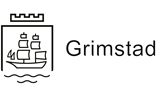 FAU JAPPA Skole                                                              		      Referat FAU-møte nr. 3  2022/2023 Møtedato:24.11.2022Møteleder:Tone K VistnesMøtetid:19.00 – 20.00Referent:Elin Bie EggeMøtested:Personal rom Jappa skoleNeste møte:19.01.2023Til stede:Christian Isaksen (1 kl) Magnus Kristiansen (2 trinn) Annette B Høye (3 trinn), Agne Evensen (3 trinn) Elin Bie Egge (4.trinn) Cathrine Flatebø (6 kl) Tone Kristine Vistnes (7.trinn) Christian Isaksen (1 kl) Magnus Kristiansen (2 trinn) Annette B Høye (3 trinn), Agne Evensen (3 trinn) Elin Bie Egge (4.trinn) Cathrine Flatebø (6 kl) Tone Kristine Vistnes (7.trinn) Christian Isaksen (1 kl) Magnus Kristiansen (2 trinn) Annette B Høye (3 trinn), Agne Evensen (3 trinn) Elin Bie Egge (4.trinn) Cathrine Flatebø (6 kl) Tone Kristine Vistnes (7.trinn) Forfall:Rektor May-Elin, Silje Kringeland (5 kl) Marianne Astrup  (7.trinn),Rektor May-Elin, Silje Kringeland (5 kl) Marianne Astrup  (7.trinn),Rektor May-Elin, Silje Kringeland (5 kl) Marianne Astrup  (7.trinn),Kopi til:Rektor May-Elin. Ane Nordbø Tønnesland stedfortreder i møteRektor May-Elin. Ane Nordbø Tønnesland stedfortreder i møteRektor May-Elin. Ane Nordbø Tønnesland stedfortreder i møteSaksnr.Meldt av:Beskrivelse av sakReferat med eventuelt vedtak og ansv. person1.1Gjennomgang av siste referat. 1. klasse får det beløpet som de søkte om. 1640,- 11 november var det Blime dansen på skolen, dette var en suksess. Tema vedr dysleksi og tilrettelegging med hjelpemidler osv vil være viktig å ta med videre i dette skole året-2023.  Ressursmangel- logos testing osv1.2EnhetslederOrientering fra Rektor- div, Økonomi/budsjett. Penger til TL aktiviteter ble diskutert, FAU tar det videre om det er noe annet alternativ til ulike aktiviteter TL kan ha.Økonomien er ved det samme på skole. Nasjonaleprøver for 5.klasse- lave resultater i Nor-Eng-Matte enn tidligere år. 1.3MøtelederSaker til orientering/behandling  Budsjettforslag – Høringsuttalelse vedr å legge ned Frivoll skole og utbygging av Holviga barneskole. Hva har dette å si for Jappa. Trafikken til skole, evt kan man parkere ved Eddiken – Magnus hører med kommunen ang kortids parkering. Uteområdet ved skolen trenger en oppgradering. Dette skyldes at dugnadene har uteblitt, pga pandemi og dårlig vær for malingsjobb. Teknisk fra kommunen bør komme på befaring. KFU:   Ble bevilget 3 mill til «digitale plattformer»             Hommedalen skolegård er et tema da dette koster mye å drive og har tidligere mottatt midler fra private aktører.  1.4Saker til oppfølging:a) Trafikksikkerhet og utbygging på jorder ved skolen. a) FAU er bekymret for trafikksikkerheten og ønsker at kommunen samarbeider mer med skolene Jappa og GUS. b) Saken er til høring vedr utbyggingen av leiligheter ved jordet. FAU har fått oversendt høringspapirer fra saksbehandler i kommunen, og vil ta kontakt med GUS og kommunen for å få til avtalt befaring i forbindelse med reguleringsplan og trygg skolevei.FAU er meget bekymret når eventuelt det skal bygges og den massive tungtrafikken som medfølger en utbygging.Skolen må ha en hjertesone. Dette må samarbeides med Grimstad ungdomsskole. 1.5Saker FAU ønsker å se på kommende året: Aktive skoledager Dysleksivennlig skoleLesingTrygg skoleveiBemanning og kutt i skolenEt delaktig elevråd1.6Eventuelt:Formål FAU- representerer foreldre og foresatte i skolen. Det er en foreldrerepresentant og en vara for hvert klassetrinn.FAU samarbeider med SU (samarbeidsutvalg), SMU (skole, miljøutvalg) og KFU. FAU kan jobbe med saker vi brenner for eller saker som kommer fra trinnet.Møteplan for 2022-2023: 24.11.2022 18-19.FAU ønsker et godt skole-hjem samarbeid. 